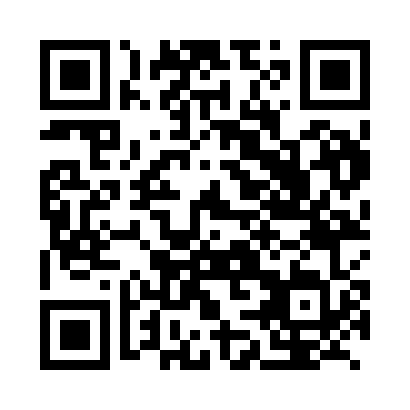 Prayer times for Bagoloul, CameroonMon 1 Apr 2024 - Tue 30 Apr 2024High Latitude Method: NonePrayer Calculation Method: Muslim World LeagueAsar Calculation Method: ShafiPrayer times provided by https://www.salahtimes.comDateDayFajrSunriseDhuhrAsrMaghribIsha1Mon4:576:0712:113:136:167:212Tue4:576:0612:113:146:167:213Wed4:576:0612:113:146:167:214Thu4:566:0512:103:156:157:215Fri4:566:0512:103:156:157:216Sat4:556:0512:103:166:157:207Sun4:556:0412:103:166:157:208Mon4:546:0412:093:166:157:209Tue4:546:0312:093:176:157:2010Wed4:536:0312:093:176:147:2011Thu4:536:0312:083:186:147:2012Fri4:536:0212:083:186:147:2013Sat4:526:0212:083:186:147:2014Sun4:526:0212:083:196:147:2015Mon4:516:0112:073:196:147:2016Tue4:516:0112:073:196:147:2017Wed4:506:0112:073:206:137:2018Thu4:506:0012:073:206:137:2019Fri4:506:0012:073:206:137:2020Sat4:496:0012:063:216:137:2021Sun4:495:5912:063:216:137:2022Mon4:485:5912:063:216:137:2023Tue4:485:5912:063:216:137:2024Wed4:485:5812:063:226:137:2025Thu4:475:5812:053:226:137:2026Fri4:475:5812:053:226:137:2027Sat4:465:5812:053:226:137:2028Sun4:465:5712:053:236:137:2029Mon4:465:5712:053:236:137:2030Tue4:455:5712:053:236:137:20